Georgia Swimming will increase opportunity, recognition, and growth in competitive swimming. We believe that swimming provides life-changing experiences for young people.        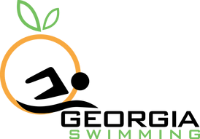 Southern Eagle Aquatics 2022 SEGA SplashJune 5, 2022Order of EventsSunday, June 5 – Warm Up @ Not before 8:15 AM; Start Not Before @ 9:30AM    Special Qualifying Times*8&U’s must have the 10&U ‘B’ time in 100 or 200 freestyle to swim the 200 freestyle, and must have the 10&U ‘B’ time in the 100 or 200 IM to swim the 200 IM. Time must be provable through SWIMS. Event is open with no time standards/restrictions for athletes 9 and older. #10 year olds must have the 11-12 ‘B’ time in the 100 distance of said stroke in order to swim the 200 back, 200 breast, 200 butterfly, or the 11-12 ‘B’ time in the 400/500 free to swim the 800 free . Time must be provable through SWIMS. Event is open with no time standards/restrictions for athletes 11 and older.Special Entry Rules@Eligible athletes may swim one event between events 13-15. % Eligible athletes may swim 2 of the following events [1, 10, 16 ]SOUTHERN EAGLE AQUATICS / SEGA SPLASHJUNE 5, 2022Team Name 								Team abbreviation 		_____Team Address 												City 								State 		 	Zip 			Head Coach 													Phone 				Home 					E-mail 				For entry problems call or e-mail 										All coaches from your team present at the meet, must be listedCoach 		2. Coach 	Coach 		4. Coach 	Submit one check payable to: SOUTHERN EAGLE AQUATICSEntries must be received on or before FRIDAY, MAY 27 AT 6:00 PM.  Mail entries to:  Beau Caldwell	                   1019 Bradford Way, Statesboro, GA, 30461	                   swimsega@gmail.comWAIVER, ACKNOWLEDGMENT AND LIABILITY RELEASEI, the undersigned coach, or team representative, verify that all swimmers and coaches listed on the enclosed entry are registered with USA Swimming.I acknowledge that I am familiar with the safety rules of USA Swimming and Georgia Swimming regarding warm-up procedures and that I shall be responsible for the compliance of my swimmers with those rules during this meet. In granting this sanction it is understood and agreed that USA Swimming, Georgia LCS, and Southern Eagle Aquatics shall be free and harmless from any liabilities or claims for damages arising by reason of injuries to anyone during the conduct of the event.I have reviewed RULE 302.4 FALSE REGISTRATION and understand that if a swimmer who is not properly registered with USA Swimming competes in a sanctioned competition, Georgia Swimming Inc. may impose a fine of up to $100.00 per event against the individual, member coach or member club submitting the entry.Signature/Title							DateCOVID 19:An inherent risk of exposure to COVID-19 exists in any public place where people are present. COVID-19 is an extremely contagious disease that can lead to severe illness and death. According to the Centers for Disease Control and Prevention, senior citizens and individuals with underlying medical conditions are especially vulnerable. USA Swimming, Inc., cannot prevent you (or your child(ren)) from becoming exposed to, contracting, or spreading COVID-19 while participating in USA Swimming sanctioned events. It is not possible to prevent against the presence of the disease. Therefore, if you choose to participate in a USA Swimming sanctioned event, you may be exposing yourself to and/or increasing your risk of contracting or spreading COVID-19. BY ATTENDING OR PARTICIPATING IN THIS COMPETITION, YOU VOLUNTARILY ASSUME ALL RISKS ASSOCIATED WITH EXPOSURE TO COVID-19 AND FOREVER RELEASE AND HOLD HARMLESS USA SWIMMING AND [THE LSC] AND EACH OF THEIR OFFICERS, DIRECTORS, AGENTS, EMPLOYEES OR OTHER REPRESENTATIVES FROM ANY LIABILITY OR CLAIMS INCLUDING FOR PERSONAL INJURIES, DEATH, DISEASE OR PROPERTY LOSSES, OR ANY OTHER LOSS, INCLUDING BUT NOT LIMITED TO CLAIMS OF NEGLIGENCE AND GIVE UP ANY CLAIMS YOU MAY HAVE TO SEEK DAMAGES, WHETHER KNOWN OR UNKNOWN, FORESEEN OR UNFORESEEN, IN CONNECTION THEREWITH. This statement shall also be included in heat sheetsHOSTSouthern Eagle Aquatics – (SEGA)SANCTION:ATTESTATION:Held under the sanction of USA Swimming, issued by Georgia Swimming Inc., Sanction #: GA22-XXXArticle 202.4.3: Granted sanctions are non-transferrable to other organizations or clubs. Any such transferred sanction shall be void and the Sanction Committee shall deny any further sanctions to the organization or club violating this provision.In applying for this sanctioned event, the Host, Southern Eagle Aquatics agrees to comply and to enforce all health and safety mandates and guidelines of USA Swimming, Georgia LSC, the State of Georgia, and local jurisdiction.MAAPP:Minor Athlete Abuse Prevention PolicyEffective June 23, 2019A USA Swimming club that hosts a sanctioned USA Swimming swim meet indicates acknowledgement of USA Swimming’s Minor Athlete Abuse Prevention Policy (“MAAPP”). All USA Swimming members including athletes 18 and older and adults who interact with minor athletes at swim meets are expected to comply with the MAAPP policy.All chaperones, team managers, adult swimmers, meet directors, officials, and non-member parents and meet volunteers are expected to understand and comply with MAAPP. As the host club, you are responsible for ensuring that these individuals know about and comply with MAAPP.ELIGIBILITY FOR TIME RECOGNITION TO THE SWIMS DATABASETimes achieved by an athlete member at a sanctioned competition who is 18 years of age (+30-day grace period) who have not completed the Athlete Protection Training OR (whose APT training had expired) by the date of the swim, WILL NOT be uploaded to the SWIMS database.LIABILITY:In granting this sanction it is understood and agreed that USA Swimming, Inc., Georgia Swimming, Inc., and Southern Eagle Aquatics., shall be free and held harmless from any liabilities or claims for damages arising by reason of injuries to anyone during the conduct of the event.REPORT DISCRIMINATION:D, E, & I = Reference / Informational Section The Georgia LSC believes that there is no place for discrimination in the sport of swimming. If you believe you are the victim of discrimination, you are encouraged to report the incident to USA-Swimming’s Associate Counsel & Director of Safe Sport, Abigail Howard (ahoward@usaswimming.org or 719-866-3529). Please provide a complete description of the incident as well as a way to contact you and/or other parties involved.For more information refer to gaswimming.org/diversityGaswim.org Georgia Swimming LSC: D, E, & I (teamunify.com)MEET DIRECTOR:Beau Caldwell / swimsega@gmail.com MEET REFEREE: Bill Weiss / wweissist@aol.com STARTER:Marie Sinkiewicz / maries0811@yahoo.comSTROKE AND TURN:Jeff Tysinger - jtysinger@georgiasouthern.eduADMIN OFFICIAL:Scottie Snipes / spottiescott@yahoo.comSAFETY MARSHALTBDFACILITY: Golden Isles YMCA144 Scranton ConnectorBrunswick, GA 31525This facilities competition pool is a Ten Lane 50-meter pool with SST timing and CTS touchpads. The competition course has been certified in accordance with 104.2.2C(4). The certification is on file with USA Swimming, Inc., and Georgia Swimming, Inc. The pool depth at the start end equals 6ft. and turn end depth equals 3.5ft. 6-8 lanes will be used for competition with minimum 1 lane available for continuous warm-up/down. SCHEDULE:Session 1: All ages      Warm up:  Not before 8:15am     Start: Not before 9:30amMEET FORMAT:All events swum in LCMAll events contested Fast to SlowTimed Final Format (TF)6 to 8 lanes will be used for competition depending on number of entries receivedEvents 1-12 will be pre-seeded. Events 13-16 will be positive check-inENTRY FEES:IND. EVENT FEE:  $32/athlete - includes 4 individuals & up to 1 relayLATE IND. ENTRIES: $42 /athlete - applicable after heat sheet is printedRELAYS: - included in individual entry feeA $2.00 Ga travel surcharge applies to all non-Georgia LSC registered swimmers.ELIGIBILITY:Open to all registered athletes and clubs in good standing with USA Swimming. HOST Southern Eagle Aquatics will not allow unregistered swimmers, coaches, officials, or teams to participate in this meet. No swimmer will be permitted to compete unless the swimmer is a member in as provided in Article 302.ENTRIES:Swimmers may swim a maximum of four (4) individual events per day + one (1) relay.   Deck entries can be made with the clerk of course up to 45 minutes before the start of the session. Meet management reserves the right to make changes to the format in order to fit the 4-hour rule, including, but not limited to, eliminating relays or capping number of heats on distance events. Special Qualifying Times*8&U’s must have the 10&U ‘B’ time in 100 or 200 freestyle to swim the 200 freestyle, and must have the 10&U ‘B’ time in the 100 or 200 IM to swim the 200 IM. Time must be provable through SWIMS. Event is open with no time standards/restrictions for athletes 9 and older. #10 year olds must have the 11-12 ‘B’ time in the 100 distance of said stroke in order to swim the 200 back, 200 breast, 200 butterfly, or the 11-12 ‘B’ time in the 400/500 free to swim the 800 free . Time must be provable through SWIMS. Event is open with no time standards/restrictions for athletes 11 and older.Special Entry Rules@Eligible athletes may swim one event between events 13-15. % Eligible athletes may swim 2 of the following events [1, 10, 16 ]CHECK IN:CLERK of COURSE:Positive check in required for events 13-16 45 minutes prior to the meet start. ENTRY SUBMISSION:ENTRY DEADLINE:  Date: Friday, May 27  Time: 6:00pmSubmit entries using Hy-Tek team manager.  Entries must include the USA Swimming Club Code and each swimmer’s USA Swimming number, first and last name, age, and seeding time for each event entered.    Email entries to: swimsega@gmail.com Mail check and entries to: Beau Caldwell, 1019 Bradford Way, Statesboro, GA 30461RULES:Tech Suit Restriction for 12-and-Under Swimmers:https://www.usaswimming.org/news/2020/08/24/tech-suit-restriction-for-12-and-under-swimmers102.8 SWIMWEAR  .1 Design F. No Technical Suit may be worn by any 12 & Under USA Swimming athlete member in competition at any Sanctioned, Approved or Observed meet. 1) A Technical Suit is one that has the following components: a. Any suit with any bonded or taped seams regardless of its fabric or silhouette; or b. Any suit with woven fabric extending past the hips.
 (Note: WOVEN FABRIC-A suit with woven fabric and sewn seams that does not extend below the hips is permitted.) (Note: KNIT FABRIC-A suit with knit fabric and sewn seams not extending below the knees is permitted.) This rule is in effect for all USA Swimming competitions in the United States, so any manufacturer or vendor selling a suit in the United States is subject to the above rule. No Technical Suits may be worn by any 12-Under USA Swimming athlete member in competition at any Sanctioned, Approved or Observed meet.Current USA Swimming Rules, including the Minor Athlete Abuse Prevention Policy (“MAAPP”), will govern this meet.Use of audio or visual recording devices, including a cell phone, is not permitted in changing areas, behind the blocks (Including warm-up, warm-down, and Competition), rest rooms or locker rooms.Any swimmer entered in the meet, must be certified by a USA Swimming member-coach as being proficient in performing a racing start or must start each race from within the water.  When unaccompanied by a member coach, it is the responsibility of the swimmer or the swimmer’s legal guardian to ensure compliance with this requirement. Deck changes are prohibited. (Defined as changing, in whole or in part, into or out of a swimsuit when wearing just one suit in an area other than a permanent or temporary locker room, bathroom, changing room or other space designated for changing purposes). Swimmers participating in deck changing could be subject to removal from further competition in the meet.On deck registrations will not be permitted during this event.  Operation of a drone, or any other flying apparatus, is prohibited over the venue (pools, athlete/coaches’ areas, spectator areas and open ceiling locker rooms) any time athletes, coaches, officials and /or spectators are present. Exceptions may be granted with prior written approval by the Program Operations Vice Chair, Program & Events Committee Chair, or designee.All referees, starters, administrative officials, chief judges, and stroke and turn judges, serving in an official capacity in a sanctioned event, must be non-athlete members of USA Swimming or members of other FINA-member organizations. All meet directors for meets sanctioned by USA Swimming must be members of USA Swimming. Except for coaches accompanying athletes participating under the provisions of 202.9 or USA Swimming’s “open border” policy, all persons acting in any coaching capacity in a sanctioned event must be coach members of USA Swimming. Photos and videos may be taken of swimmers during the meet by parents or a professional photographer retained by the host club. All participants agree to be filmed or photographed by photographers designated by the meet host and to allow the meet host the right to use names, pictures, likenesses, and biographical information before, during, or after the period of participation in Georgia Swimming competitions to promote swimming and meets hosted by the meet organizer. If you do not wish to have your child(ren) photographed, you may withdraw your consent by informing the Meet Director before the start of the first day of the meet.   A swimmer must start and finish the race in the same lane.Deck Pass is acceptable proof of USA Swimming membership.Swimmers participating under the provisions of 202.9 or USA Swimming’s “open border” policy must be under the supervision of their own coach or a USA Swimming member coach. The Meet Director or Meet Referee may assist the swimmer in deciding for such supervision, but it is the swimmer’s responsibility to make such arrangements prior to the start of the meet.COACHES:COACHES MEETING:Coaches will be required to sign in and show their USA Swimming coaches registration card or DECK PASS for verification that all certifications are current.  A coaches meeting will take place if necessary prior to warm-up. OFFICIALS:Southern Eagle Aquatics welcomes visiting officials and apprentices and will appreciate help in officiating this competition. There will be an official’s meeting 45 minutes prior to the start of each session. The official’s uniform will consist of a white polo collared shirt, navy blue shorts, skirts or slacks with white socks and shoes. All officials must present at check in, their current LSC Officials Certification Card; OR a recently completed Apprentice Form; AND proof of current USA Swimming Non-Athlete membership.  Credentials may be required for deck access and hospitality.MEET COMMITTEE / MEET JURY:The Meet Committee / Jury shall be established during the coaching meeting or prior to the competition and shall consist of the Meet Director, Meet Referee, Coaches, and athlete members, as appropriate. As defined in the Official Glossary (2021 USA Swimming Rulebook)AWARDS:No Awards will be given outSCORING:No scoring will be awardedCONCESSIONS:No concessions will be offered. Families are encouraged to bring their own food & snacksGEORGIA WARM-UP POLICY:The Georgia Swimming approved warm-up guidelines will be followed for this meet. Warm-up lane assignments will be posted at the pool. USA Swimming Certified Coaches must supervise in the vicinity of all warm-up activities.      Refer www.gaofficials.org/documents > Sanctions                            GEORGIA SCRATCH RULE:Refer www.gaofficials.org/documents > SanctionsMISC. INFORMATION:**** enter relevant information *****Event NumberEvent DescriptionEvent NumberEvent Description1Open 200 Freestyle*%5 min Break2Open 50 Butterfly11Open Mixed 4x50 free relay3Open 100 Butterfly1210&U Mixed 4x50 free relay4Open 50 Backstroke5 min Break5Open 100 Backstroke1310&O 200 Butterfly#@6Open 50 Breaststroke1410&O 200 Backstroke#@7Open 100 Breaststroke1510&O 200 Breaststroke#@8Open 50 Freestyle1610&O 800 Freestyle#%9Open 100 Freestyle10Open 200 IM*%Athlete Fee$32 x (number of athletes)=_________Non-Ga LSC registered athletes$2 x (number of athletes)=_________TOTAL=_________